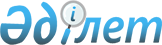 Об утверждении Правил государственного учета проектов коммерциализации результатов научной и (или) научно-технической деятельности, финансируемых из государственного бюджета, и отчетов по их выполнениюПриказ и.о. Министра образования и науки Республики Казахстан от 1 ноября 2021 года № 543. Зарегистрирован в Министерстве юстиции Республики Казахстан 22 ноября 2021 года № 25284
      В соответствии с подпунктом 5-3) статьи 4 Закона Республики Казахстан "О науке" ПРИКАЗЫВАЮ:
      1. Утвердить Правила государственного учета проектов коммерциализации результатов научной и (или) научно-технической деятельности, финансируемых из государственного бюджета, и отчетов по их выполнению согласно приложению к настоящему приказу.
      2. Комитету науки Министерства образования и науки Республики Казахстан в установленном законодательном порядке Республики Казахстан обеспечить:
      1) государственную регистрацию настоящего приказа в Министерстве юстиции Республики Казахстан;
      2) размещение настоящего приказа на интернет-ресурсе Министерства образования и науки Республики Казахстан после его официального опубликования;
      3) в течение десяти рабочих дней после государственной регистрации настоящего приказа в Министерстве юстиции Республики Казахстан представление в Юридический департамент Министерства образования и науки Республики Казахстан сведений об исполнении мероприятий, предусмотренных подпунктами 1) и 2) настоящего пункта.
      3. Контроль за исполнением настоящего приказа возложить на курирующего вице-министра образования и науки Республики Казахстан.
      4. Настоящий приказ вводится в действие по истечении десяти календарных дней после дня его первого официального опубликования. Правила государственного учета проектов коммерциализации результатов научной и (или) научно-технической деятельности, финансируемых из государственного бюджета, и отчетов по их выполнению Глава 1. Общие положения
      1. Настоящие Правила государственного учета проектов коммерциализации результатов научной и (или) научно-технической деятельности, финансируемых из государственного бюджета, и отчетов по их выполнению (далее – Правила), разработаны в соответствии с подпунктом 5-3) статьи 4 Закона Республики Казахстан "О науке" (далее – Закон), и определяют порядок Государственного учета проектов коммерциализации результатов научной и (или) научно-технической деятельности (далее – РННТД), финансируемых из государственного бюджета и отчетов по их выполнению.
      2. В настоящих Правилах используются следующие основные понятия:
      1) проект коммерциализации РННТД (далее – проект) – документ, включающий в себя содержание предполагаемой работы, направленной на практическое применение РННТД, включая результаты интеллектуальной деятельности, с целью вывода на рынок новых или усовершенствованных товаров, процессов и услуг, направленной на извлечение дохода;
      2) отчет по проекту коммерциализации РННТД (далее – отчет) - документ, содержащий информацию о результатах реализации проекта коммерциализации результатов научной и (или) научно-технической деятельности.
      3. Государственный учет проектов, финансируемых из государственного бюджета, и отчетов по их выполнению (далее – государственный учет) осуществляется Акционерным обществом "Национальный центр государственной научно-технической экспертизы" (далее – АО "НЦГНТЭ"), согласно подпункту 8) пункта 2 статьи 20 Закона. Глава 2. Порядок государственного учета проектов коммерциализации результатов научной и (или) научно-технической деятельности, финансируемых из государственного бюджета и отчетов по их выполнению
      4. Для государственного учета проектов и отчетов физические и юридические лица предоставляют проекты и отчеты в электронной форме через информационную систему www.is.ncste.kz.
      5. Для государственного учета проектов физические и (или) юридические лица в срок не позднее 30 (тридцати)календарных дней со дня начала финансирования проекта направляют в АО "НЦГНТЭ" на казахском и русском языках регистрационные карты согласно приложению 1 к настоящим Правилам.
      6. В случае предоставления неполного пакета документов и ненадлежащего их оформления документы не регистрируются до полного устранения выявленных недостатков.
      7. При необходимости внесения корректировок в зарегистрированный проект физические и юридические лица в течение 30 (тридцати) календарных дней представляют в АО "НЦГНТЭ" письмо на бланке организации с обоснованием необходимости внесения изменений.
      8. При необходимости засекречивания зарегистрированного проекта, физические и юридические лица в течение 10 рабочих дней в письменном виде информируют об этом АО "НЦГНТЭ".
      9. Для государственного учета отчетов физические и юридические лица после окончания работ проекта, в течение 30 (тридцати) календарных дней направляют на казахском и русском языках отчеты, оформленные в соответствии с Межгосударственным стандартом ГОСТ 7.32-2017 "Отчет о научно-исследовательской работе" и информационные карты согласно приложению 2 к настоящим Правилам.
      10. АО "НЦГНТЭ" регистрирует проект и выдает регистрационную карту согласно приложению 1 к настоящим Правилам с присвоенным номером государственной регистрации в течение 5 (пяти) рабочих дней.
      11. АО "НЦГНТЭ" регистрирует отчет и выдает информационную карту согласно приложению 2 к настоящим Правилам с присвоенным инвентарным номером в течение 5 (пяти) рабочих дней.
      Регистрационная карта
      Сведения обоснованной организации
      Информационная карта
      Сведения об организации-исполнителе работы
      Полное наименование организации
      Адрес организации (индекс, республика, область, город, улица, дом)
      Наименование отчета
      Реферат
      Готовность разработки к реализации классификатора
      Коды тематических рубрик
					© 2012. РГП на ПХВ «Институт законодательства и правовой информации Республики Казахстан» Министерства юстиции Республики Казахстан
				
      Исполняющий обязанности министра 

Ш. Каринова
Приложение
к приказу Исполняющего
обязанности министра
от 1 ноября 2021 года № 543Приложение 1
к Правилам государственного
учета проектов
коммерциализации результатов
научной и (или) научно-
технической деятельности,
финансируемых из
государственного бюджета,
и отчетов по их выполнениюКуда: 050026, Алматы,
ул. Богенбай батыра, дом 221
АО "Национальный центр
государственной научно-
технической экспертизы"
т. + 7 727 378 05 19, +7 727 378 05 20
Исходящий №, дата письма
Номер государственной регистрации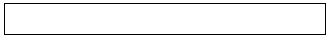 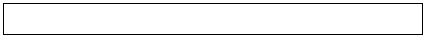 Сроки выполнения работы
Начало
Окончание
Окончание
Окончание
Основание для проведения работы Отечественные гранты
Источники и объем финансирования по календарным годам (тенге)
Всего
1-ый год
2-ой год
3-ий год
3-ий год
Средства государственного бюджета
Средства заказчика
Собственные средства
Прочие
Телефон
Электронный адрес
Электронный адрес
Электронный адрес
Электронный адрес
Электронный адрес
Электронный адрес
Электронный адрес
Электронный адрес
Электронный адрес
Город
Город
Город
Город
Полное наименование министерства (ведомства)
Полное наименование министерства (ведомства)
Полное наименование министерства (ведомства)
Полное наименование министерства (ведомства)
Полное наименование министерства (ведомства)
Полное наименование министерства (ведомства)
Полное наименование министерства (ведомства)
Полное наименование министерства (ведомства)
Полное наименование министерства (ведомства)
Полное наименование министерства (ведомства)
Полное наименование министерства (ведомства)
Полное наименование министерства (ведомства)
Полное наименование министерства (ведомства)
Полное наименование министерства (ведомства)
Полное наименование организации
Полное наименование организации
Полное наименование организации
Полное наименование организации
Полное наименование организации
Полное наименование организации
Полное наименование организации
Полное наименование организации
Полное наименование организации
Полное наименование организации
Полное наименование организации
Полное наименование организации
Полное наименование организации
Полное наименование организации
Сокращенное наименование организации
Сокращенное наименование организации
Сокращенное наименование организации
Сокращенное наименование организации
Сокращенное наименование организации
Местонахождение организации (индекс, республика, область (город республиканского значения), город, улица, дом)
Местонахождение организации (индекс, республика, область (город республиканского значения), город, улица, дом)
Местонахождение организации (индекс, республика, область (город республиканского значения), город, улица, дом)
Местонахождение организации (индекс, республика, область (город республиканского значения), город, улица, дом)
Местонахождение организации (индекс, республика, область (город республиканского значения), город, улица, дом)
Местонахождение организации (индекс, республика, область (город республиканского значения), город, улица, дом)
Местонахождение организации (индекс, республика, область (город республиканского значения), город, улица, дом)
Местонахождение организации (индекс, республика, область (город республиканского значения), город, улица, дом)
Местонахождение организации (индекс, республика, область (город республиканского значения), город, улица, дом)
Местонахождение организации (индекс, республика, область (город республиканского значения), город, улица, дом)
Местонахождение организации (индекс, республика, область (город республиканского значения), город, улица, дом)
Местонахождение организации (индекс, республика, область (город республиканского значения), город, улица, дом)
Местонахождение организации (индекс, республика, область (город республиканского значения), город, улица, дом)
Местонахождение организации (индекс, республика, область (город республиканского значения), город, улица, дом)
Организации-соисполнителиЗаказчик
Организации-соисполнителиЗаказчик
Организации-соисполнителиЗаказчик
Организации-соисполнителиЗаказчик
Организации-соисполнителиЗаказчик
Организации-соисполнителиЗаказчик
Организации-соисполнителиЗаказчик
Организации-соисполнителиЗаказчик
Организации-соисполнителиЗаказчик
Организации-соисполнителиЗаказчик
Организации-соисполнителиЗаказчик
Организации-соисполнителиЗаказчик
Организации-соисполнителиЗаказчик
Организации-соисполнителиЗаказчик
Наименование работы
Наименование работы
Наименование работы
Наименование работы
Наименование работы
Наименование работы
Наименование работы
Наименование работы
Наименование работы
Наименование работы
Наименование работы
Наименование работы
Наименование работы
Наименование работы
Ожидаемые результаты
Ожидаемые результаты
Ожидаемые результаты
Ожидаемые результаты
Ожидаемые результаты
Ожидаемые результаты
Ожидаемые результаты
Ожидаемые результаты
Ожидаемые результаты
Ожидаемые результаты
Ожидаемые результаты
Ожидаемые результаты
Ожидаемые результаты
Ожидаемые результаты
В произвольной форме описываются ожидаемые результаты регистрируемой работы с указанием конкретных планируемых характеристик и параметров объекта исследований или разработки.
В произвольной форме описываются ожидаемые результаты регистрируемой работы с указанием конкретных планируемых характеристик и параметров объекта исследований или разработки.
В произвольной форме описываются ожидаемые результаты регистрируемой работы с указанием конкретных планируемых характеристик и параметров объекта исследований или разработки.
В произвольной форме описываются ожидаемые результаты регистрируемой работы с указанием конкретных планируемых характеристик и параметров объекта исследований или разработки.
В произвольной форме описываются ожидаемые результаты регистрируемой работы с указанием конкретных планируемых характеристик и параметров объекта исследований или разработки.
В произвольной форме описываются ожидаемые результаты регистрируемой работы с указанием конкретных планируемых характеристик и параметров объекта исследований или разработки.
В произвольной форме описываются ожидаемые результаты регистрируемой работы с указанием конкретных планируемых характеристик и параметров объекта исследований или разработки.
В произвольной форме описываются ожидаемые результаты регистрируемой работы с указанием конкретных планируемых характеристик и параметров объекта исследований или разработки.
В произвольной форме описываются ожидаемые результаты регистрируемой работы с указанием конкретных планируемых характеристик и параметров объекта исследований или разработки.
В произвольной форме описываются ожидаемые результаты регистрируемой работы с указанием конкретных планируемых характеристик и параметров объекта исследований или разработки.
В произвольной форме описываются ожидаемые результаты регистрируемой работы с указанием конкретных планируемых характеристик и параметров объекта исследований или разработки.
В произвольной форме описываются ожидаемые результаты регистрируемой работы с указанием конкретных планируемых характеристик и параметров объекта исследований или разработки.
В произвольной форме описываются ожидаемые результаты регистрируемой работы с указанием конкретных планируемых характеристик и параметров объекта исследований или разработки.
В произвольной форме описываются ожидаемые результаты регистрируемой работы с указанием конкретных планируемых характеристик и параметров объекта исследований или разработки.
Фамилия, имя, отчество (при его наличии)
Фамилия, имя, отчество (при его наличии)
Фамилия, имя, отчество (при его наличии)
Фамилия, имя, отчество (при его наличии)
Фамилия, имя, отчество (при его наличии)
Фамилия, имя, отчество (при его наличии)
Фамилия, имя, отчество (при его наличии)
Фамилия, имя, отчество (при его наличии)
Ученая степень, ученое звание
Ученая степень, ученое звание
Ученая степень, ученое звание
Подпись
Место печати
Руководитель организации
Руководитель проекта
Индексы УДК
Индексы УДК
Индексы УДК
Индексы УДК
Индексы УДК
Индексы УДК
Индексы УДК
Дата
Дата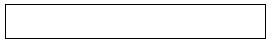 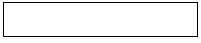 
Коды тематических рубрик
Коды тематических рубрик
Коды тематических рубрик
Коды тематических рубрик
Коды тематических рубрик
Коды тематических рубрик
Коды тематических рубрик
Коды тематических рубрик
Коды тематических рубрик
Коды тематических рубрик
Коды тематических рубрик
Коды тематических рубрик
Коды тематических рубрик
Коды тематических рубрик
Ключевые слова
Ключевые слова
Ключевые слова
Ключевые слова
Ключевые слова
Ключевые слова
Ключевые слова
Ключевые слова
Ключевые слова
Ключевые слова
Ключевые слова
Ключевые слова
Ключевые слова
Ключевые словаПриложение 2
к Правилам государственного
учета проектов
коммерциализации результатов
научной и (или)
научно- технической деятельности,
финансируемых из
государственного бюджета,
и отчетов по их выполнениюКуда: 050026, Алматы,
ул. Богенбай батыра, дом 221
АО "Национальный центр
государственной научно-
технической экспертизы"
т. + 7 727 378 05 19, +7 727 378 05 20
Дата утверждения отчета
Дата утверждения отчета
Дата утверждения отчета
Дата утверждения отчета
Дата утверждения отчета
Дата утверждения отчета
Дата утверждения отчета
Дата утверждения отчета
Дата утверждения отчета
Исходящий № дата письма
Исходящий № дата письма
Исходящий № дата письма
Исходящий № дата письма
Исходящий № дата письма
Инвентарный №
Инвентарный №
Инвентарный №
Инвентарный №
Инвентарный №
Инвентарный №
Инвентарный №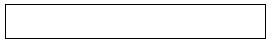 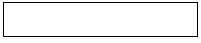 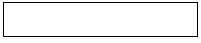 
Номер госрегистрации
Номер госрегистрации
Вид документа
Вид документа
Вид документа
Вид документа
Вид документа
Вид документа
Вид документа
Вид документа
Вид документа
Вид документа
Вид документа
Вид документа
Вид документа
Вид документа
Вид документа
Условия распространения
Условия распространения
Условия распространения
Отчет по законченной теме
Промежуточный отчет
Отчет по законченной теме
Промежуточный отчет
Отчет по законченной теме
Промежуточный отчет
Отчет по законченной теме
Промежуточный отчет
Отчет по законченной теме
Промежуточный отчет
Отчет по законченной теме
Промежуточный отчет
Отчет по законченной теме
Промежуточный отчет
Отчет по законченной теме
Промежуточный отчет
Отчет по законченной теме
Промежуточный отчет
Отчет по законченной теме
Промежуточный отчет
Отчет по законченной теме
Промежуточный отчет
Отчет по законченной теме
Промежуточный отчет
Отчет по законченной теме
Промежуточный отчет
Отчет по законченной теме
Промежуточный отчет
Отчет по законченной теме
Промежуточный отчет
Безвозмездно
По договорной цене
Безвозмездно
По договорной цене
Безвозмездно
По договорной цене
Публикаций всего
В отечественных изданиях
В отечественных изданиях
В зарубежных изданиях
В том числе:
В том числе:
В том числе:
В том числе:
В том числе:
В том числе:
В том числе:
В том числе:
В том числе:
В том числе:
В том числе:
В том числе:
В том числе:
В том числе:
В том числе:
В том числе:
Публикаций всего
В отечественных изданиях
В отечественных изданиях
В зарубежных изданиях
Web of Science
Web of Science
Web of Science
Web of Science
Web of Science
Web of Science
Web of Science
Web of Science
Web of Science
Web of Science
Web of Science
Web of Science
Web of Science
Scopus
Scopus
Scopus
Наличие внедрения
Язык документа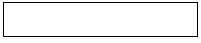 
Наличие внедрения
Язык документа
Наличие внедрения
Язык документа
Наличие внедрения
Язык документа
Наличие внедрения
Язык документа
Количество внедрений – Не внедрено
Количество внедрений – Не внедрено
Количество внедрений – Не внедрено
Количество внедрений – Не внедрено
Количество внедрений – Не внедрено
Количество внедрений – Не внедрено
Количество внедрений – Не внедрено
Количество внедрений – Не внедрено
Количество внедрений – Не внедрено
Количество внедрений – Не внедрено
Количество внедрений – Не внедрено
Количество внедрений – Не внедрено
Количество внедрений – Не внедрено
Количество внедрений – Не внедрено
Количество внедрений – Не внедрено
Источников
Источников
Источников
Источников
Источников
Источников
Источников
Источников
Источников
Источников
Источников
Источников
Источников
Источников
Источников
Источников
Количество книг
Общее кол-во страниц
Количество книг
Общее кол-во страниц
Количество книг
Общее кол-во страниц
Количество книг
Общее кол-во страниц
Количество книг
Общее кол-во страниц
Количество книг
Общее кол-во страниц
Количество книг
Общее кол-во страниц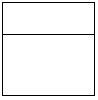 
Приложений
Патентов
Приложений
Патентов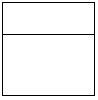 
ИллюстрацийТаблиц
ИллюстрацийТаблиц
ИллюстрацийТаблиц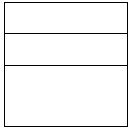 
Объем финансирования, тенге
Объем финансирования, тенге
Объем финансирования, тенге
Объем финансирования, тенге
Объем финансирования, тенге
Объем финансирования, тенге
Объем финансирования, тенге
Объем финансирования, тенге
Объем финансирования, тенге
Объем финансирования, тенге
Объем финансирования, тенге
Объем финансирования, тенге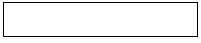 
Наименование работы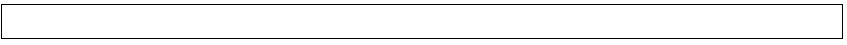 
Наименование работы
Наименование работы
Наименование работы
Наименование работы
Наименование работы
Наименование работы
Наименование работы
Наименование работы
Наименование работы
Наименование работы
Наименование работы
Наименование работы
Наименование работы
Наименование работы
Наименование работы
Наименование работы
Наименование работы
Наименование работы
Наименование работы
Источник финансирования
Источник финансирования
Источник финансирования
Источник финансирования
Источник финансирования
Источник финансирования
Продукция, предлагаемая к реализации
Продукция, предлагаемая к реализации
Продукция, предлагаемая к реализации
Продукция, предлагаемая к реализации
Продукция, предлагаемая к реализации
Продукция, предлагаемая к реализации
Продукция, предлагаемая к реализации
Продукция, предлагаемая к реализации
Продукция, предлагаемая к реализации
Продукция, предлагаемая к реализации
Продукция, предлагаемая к реализации
Продукция, предлагаемая к реализации
Продукция, предлагаемая к реализации
Продукция, предлагаемая к реализации
Средства госбюджета
Средства госбюджета
Средства госбюджета
Средства госбюджета
Средства госбюджета
Средства госбюджета
Технологическая документация
Технологическая документация
Технологическая документация
Технологическая документация
Технологическая документация
Сорта сельско-хозяйственных культур
Сорта сельско-хозяйственных культур
Сорта сельско-хозяйственных культур
Сорта сельско-хозяйственных культур
Сорта сельско-хозяйственных культур
Сорта сельско-хозяйственных культур
Сорта сельско-хозяйственных культур
Сорта сельско-хозяйственных культур
Сорта сельско-хозяйственных культур
Средства заказчика
Средства заказчика
Средства заказчика
Средства заказчика
Средства заказчика
Средства заказчика
Методическая документация
Методическая документация
Методическая документация
Методическая документация
Методическая документация
Породы сельско-хозяйственных животных
Породы сельско-хозяйственных животных
Породы сельско-хозяйственных животных
Породы сельско-хозяйственных животных
Породы сельско-хозяйственных животных
Породы сельско-хозяйственных животных
Породы сельско-хозяйственных животных
Породы сельско-хозяйственных животных
Породы сельско-хозяйственных животных
Собственные средства
Собственные средства
Собственные средства
Собственные средства
Собственные средства
Собственные средства
Программная документация
Технология
Программная документация
Технология
Программная документация
Технология
Программная документация
Технология
Программная документация
Технология
Коллекции
Базы, банки данных
Коллекции
Базы, банки данных
Коллекции
Базы, банки данных
Коллекции
Базы, банки данных
Коллекции
Базы, банки данных
Коллекции
Базы, банки данных
Коллекции
Базы, банки данных
Коллекции
Базы, банки данных
Коллекции
Базы, банки данных
Отечественные гранты
Отечественные гранты
Отечественные гранты
Отечественные гранты
Отечественные гранты
Отечественные гранты
Метод, способ
Метод, способ
Метод, способ
Метод, способ
Метод, способ
Карты
Карты
Карты
Карты
Карты
Карты
Карты
Карты
Карты
Прочие
Прочие
Прочие
Прочие
Прочие
Прочие
Модель
Материалы
Соединения
Препараты
Модель
Материалы
Соединения
Препараты
Модель
Материалы
Соединения
Препараты
Модель
Материалы
Соединения
Препараты
Модель
Материалы
Соединения
Препараты
Стандарты, нормативы
Образец техники
Автоматизированная система
Серийная продукция
Другая (укажите)
Стандарты, нормативы
Образец техники
Автоматизированная система
Серийная продукция
Другая (укажите)
Стандарты, нормативы
Образец техники
Автоматизированная система
Серийная продукция
Другая (укажите)
Стандарты, нормативы
Образец техники
Автоматизированная система
Серийная продукция
Другая (укажите)
Стандарты, нормативы
Образец техники
Автоматизированная система
Серийная продукция
Другая (укажите)
Стандарты, нормативы
Образец техники
Автоматизированная система
Серийная продукция
Другая (укажите)
Стандарты, нормативы
Образец техники
Автоматизированная система
Серийная продукция
Другая (укажите)
Стандарты, нормативы
Образец техники
Автоматизированная система
Серийная продукция
Другая (укажите)
Стандарты, нормативы
Образец техники
Автоматизированная система
Серийная продукция
Другая (укажите)
Авторы отчета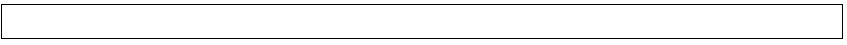 
Авторы отчета
Авторы отчета
Авторы отчета
Авторы отчета
Авторы отчета
Авторы отчета
Авторы отчета
Авторы отчета
Авторы отчета
Авторы отчета
Авторы отчета
Авторы отчета
Авторы отчета
Авторы отчета
Авторы отчета
Авторы отчета
Авторы отчета
Авторы отчета
Авторы отчета
Количество инженеров с производства - , магистрантов - , докторантов - , зарубежных ученых -
Количество инженеров с производства - , магистрантов - , докторантов - , зарубежных ученых -
Количество инженеров с производства - , магистрантов - , докторантов - , зарубежных ученых -
Количество инженеров с производства - , магистрантов - , докторантов - , зарубежных ученых -
Количество инженеров с производства - , магистрантов - , докторантов - , зарубежных ученых -
Количество инженеров с производства - , магистрантов - , докторантов - , зарубежных ученых -
Количество инженеров с производства - , магистрантов - , докторантов - , зарубежных ученых -
Количество инженеров с производства - , магистрантов - , докторантов - , зарубежных ученых -
Количество инженеров с производства - , магистрантов - , докторантов - , зарубежных ученых -
Количество инженеров с производства - , магистрантов - , докторантов - , зарубежных ученых -
Количество инженеров с производства - , магистрантов - , докторантов - , зарубежных ученых -
Количество инженеров с производства - , магистрантов - , докторантов - , зарубежных ученых -
Количество инженеров с производства - , магистрантов - , докторантов - , зарубежных ученых -
Количество инженеров с производства - , магистрантов - , докторантов - , зарубежных ученых -
Количество инженеров с производства - , магистрантов - , докторантов - , зарубежных ученых -
Количество инженеров с производства - , магистрантов - , докторантов - , зарубежных ученых -
Количество инженеров с производства - , магистрантов - , докторантов - , зарубежных ученых -
Количество инженеров с производства - , магистрантов - , докторантов - , зарубежных ученых -
Количество инженеров с производства - , магистрантов - , докторантов - , зарубежных ученых -
Количество инженеров с производства - , магистрантов - , докторантов - , зарубежных ученых -
Телефон
е-mail
Город
Полное наименование министерства (ведомства)
Полное наименование министерства (ведомства)
Полное наименование министерства (ведомства)
Сокращенное наименование организации 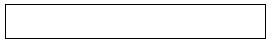 
(Объект исследования, разработки или проектирования. Цель работы. Методы исследования. Полученные результаты и новизна. Основные конструктивные и технико-экономические показатели. Степень внедрения. Эффективность. Область применения)
(Объект исследования, разработки или проектирования. Цель работы. Методы исследования. Полученные результаты и новизна. Основные конструктивные и технико-экономические показатели. Степень внедрения. Эффективность. Область применения)
Готова к использованию
Опытная апробация
Промышленная Апробация
Опытная апробация
Промышленная Апробация
Индексы УДК
Ключевые слова
Ключевые слова
Ключевые слова
Ключевые слова
Ключевые слова
Ключевые слова
Дата
Дата
Дата
Дата
Дата
Дата
Дата
Дата
Дата
Дата
Дата
Дата
Дата
Дата
Дата
Дата
Дата
Дата
Фамилия, имя, отчество
 (при его наличии)
Фамилия, имя, отчество
 (при его наличии)
Фамилия, имя, отчество
 (при его наличии)
Фамилия, имя, отчество
 (при его наличии)
Ученая степень,
ученое звание
Ученая степень,
ученое звание
Подпись
Место печати
Руководитель организации
Руководитель работы
Ответственный
исполнитель работы